Комитет имущественных отношений Черноярского  района Астраханской области информирует о рассмотрении ходатайства ПАО «РОССЕТИ Юг» об установлении публичного сервитута07 июля 2022 В соответствии с ст. 39.42 Земельного кодекса Российской Федерации комитет имущественных отношений Черноярского  района Астраханской области  информирует о рассмотрении ходатайства ПАО «РОССЕТИ Юг» об установлении публичного сервитута в отношении  земельного участка для размещения объектов электросетевого хозяйства, их неотъемлемых технологических частей (далее также – инженерные сооружения) расположенного: Астраханская область, Черноярский район, в 100 м по направлению на юг от границы села Ушаковка, в районе КТП-147 ПС «Солодники» площадью 201 кв.м. Реквизиты решений об утверждении документа территориального планирования:  Решение Совета муниципального образования «Черноярский район» Астраханской области от 27.04.2010 года № 31 «Об утверждении схемы территориального планирования  муниципального образования «Черноярский район», Решение Совета муниципального образования «Черноярский сельсовет» Астраханской области № 200 от 07.06.2008 года «Об утверждении Генерального плана муниципального образования «Черноярский сельсовет» с последующими изменениями и дополнениями.     Сведения об официальных сайтах в информационно-телекоммуникационной сети "Интернет", на которых размещены утвержденные документы территориального планирования:https://fgistp.economy.gov.ru/. Заинтересованные лица в течение тридцати дней со дня опубликования настоящего сообщения могут ознакомиться с поступившим ходатайством об установлении публичного сервитута и прилагаемым к нему описанием местоположения границ публичного сервитута, подать заявления об учете прав на земельные участки, а также срок подачи указанных заявлений, время приема заинтересованных лиц для ознакомления с поступившим ходатайством об установлении публичного сервитута по адресу: Комитет имущественных отношений Черноярского района Астраханской области, 416230 Астраханская область, с.Черный Яр, ул. Кирова, 9, каб. № 6, в рабочие дни с 08-00 до 16-00 (обеденный перерыв с 13-00 до 14-00) (официальный сайт администрации  муниципального образования «Черноярский район» Астраханской области   admcherjar.ru Графическое описание местоположения границ публичного сервитута: Согласно прилагаемой схеме.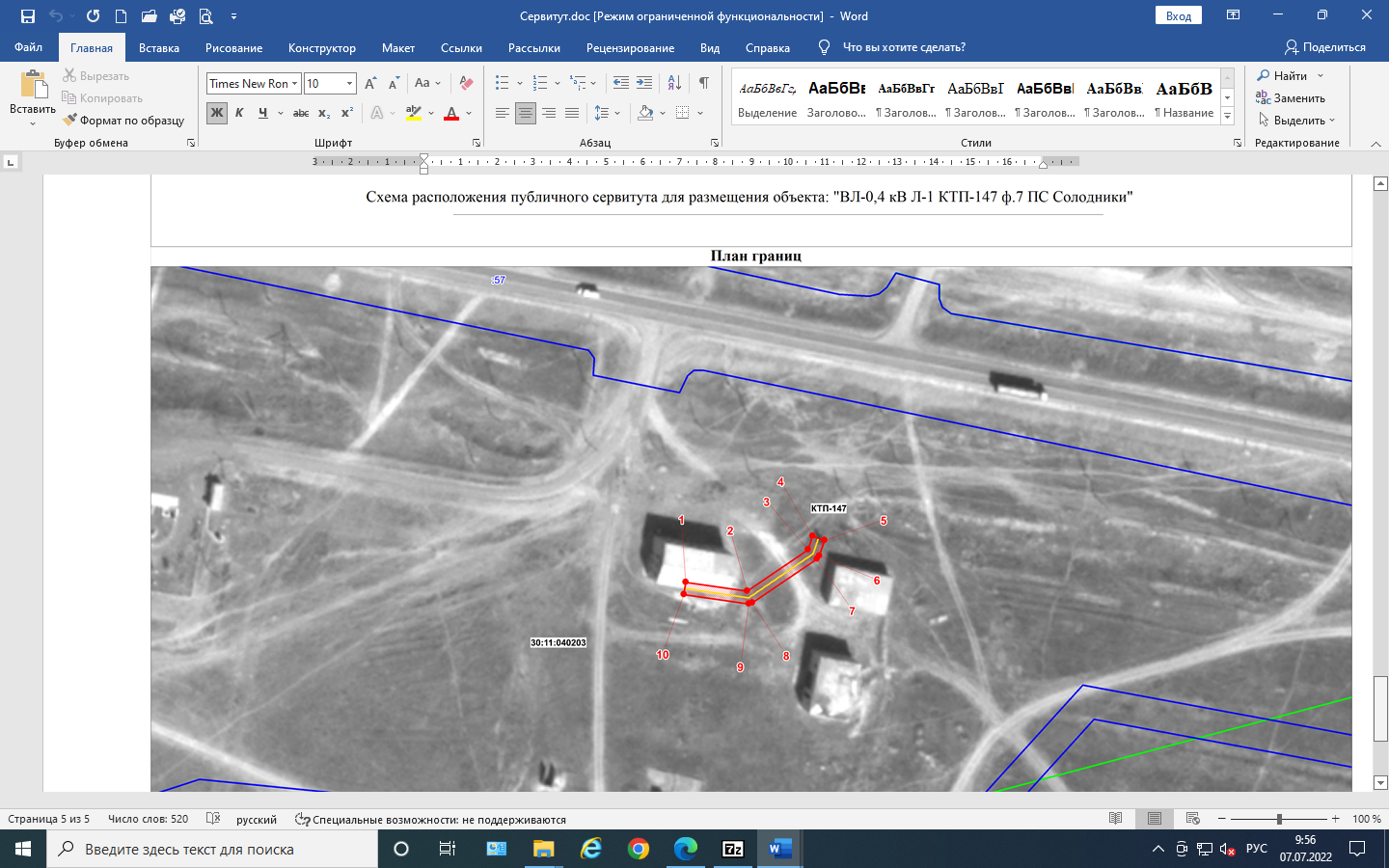 